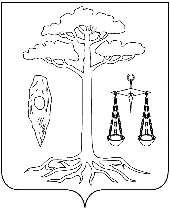 АДМИНИСТРАЦИЯТЕЙКОВСКОГО МУНИЦИПАЛЬНОГО РАЙОНАИВАНОВСКОЙ ОБЛАСТИР А С П О Р Я Ж Е Н И Еот 17.12.2019 № 539-рг. ТейковоОб утверждении плана контрольной деятельности по осуществлению внутреннего муниципального финансового контроля администрации Тейковского муниципального района на 2020 год    В соответствии с порядком осуществления полномочий по внутреннему муниципальному финансовому контролю в Тейковском муниципальном районе, утвержденным постановлением администрации Тейковского муниципального района от 21.08.2014 г. №402 «Об утверждении порядка осуществления полномочий по внутреннему муниципальному финансовому контролю в Тейковском муниципальном районе» (в действующей редакции):          Утвердить план контрольной деятельности по осуществлению внутреннего муниципального финансового контроля администрации Тейковского муниципального района на 2020 год, согласно приложению.И.о. главы администрацииТейковского муниципального района				Е.С. Фиохина    Приложение                                                                                      к распоряжению администрации      Тейковского муниципального района  от  17.12.2019  № 539-рПлан                                                                                                                         контрольной деятельности по осуществлению внутреннего муниципального финансового контроля администрации Тейковского муниципального района на 2020 года№п\пНаименование объекта финансового контроляПроверяемый периодКонтрольное мероприятие (проверка, ревизия, обследование)Срок проведения контрольного мероприятия1Отдел образования администрации Тейковского муниципального района2019 годПроверка финансово-хозяйственной деятельностиФевраль-март2Муниципальное казенное учреждение Тейковского муниципального района«Межпоселенческое социально-культурное объединение» 2019 годПроверка финансово-хозяйственной деятельностиАпрель3Муниципальное бюджетное общеобразовательное учреждение Тейковского муниципального района «Нерльская средняя общеобразовательная школа»2019 год,январь-апрель 2020 года.Проверка финансово-хозяйственной деятельностиМай-июнь4Муниципальное казённое общеобразовательное учреждение Тейковского муниципального района «Елховскаяосновная общеобразовательная школа»2019 год,январь-июль 2020года.Проверка финансово-хозяйственной деятельностиСентябрь5Муниципальное казенное учреждение дополнительного образования Тейковского муниципального района «Новогоряновская детская школа искусств»2019 год, январь-август 2020 годаПроверка финансово-хозяйственной деятельностиОктябрь-ноябрь6Муниципальное казенное дошкольное образовательное учреждение Тейковского муниципального района детский сад «Сказка» п. Нерльянварь-сентябрь 2020 года.Проверка финансово-хозяйственной деятельностиДекабрь 